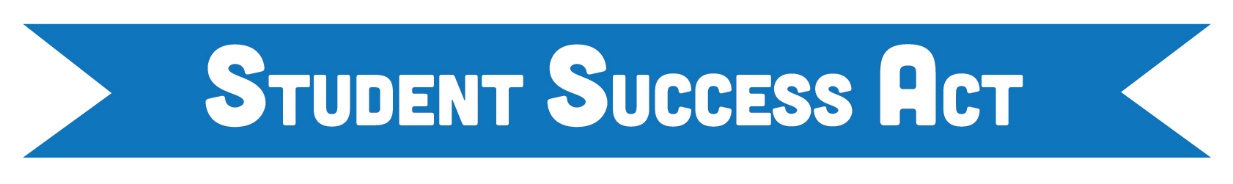 Back to School Letter to Staff TEMPLATEDear Colleagues,Welcome back! [Add personal messages]I’m also proud of the work we’ve done as a state to realize an historic opportunity for Oregon schools with the Student Success Act. This new law signals a critical and important focus on rural communities, students of color and other student groups who have been historically underserved.  Signed into law in May of 2019, the Student Success Act is a game-changer for our schools. When fully implemented this act will invest approximately $2 billion for early learning and K-12 education, and close to $500 million will go directly to Oregon school districts and eligible charter schools through the Student Investment Account. This account is a non-competitive grant. The focus of the Student Investment Account is on key areas for improvement – from reducing class size, increasing instructional time, addressing health and safety needs and ensuring a well-rounded education. In order to apply for these funds, our district is required to meaningfully engage stakeholders – particularly students and families from underserved communities and staff (each one of you) who serve our students every day. We need all voices in this conversation.You play a key role in this process. I’m writing today with the hope that you’ll share your input. There are many ways to get involved, including:Joining [insert district or school name’s] core team for Student Success. Participating in a community input session. [If details are available, add information here] Please let me know if you have any questions or suggestions. As always, I am open to your feedback.  Your involvement and continued dedication is critical to our success. Thanks again for all the dedication you put into this important work and to helping our students succeed. Sincerely,SUPERINTENDENT  OR PRINCIPAL NAMESCHOOL DISTRICT OR SCHOOL NAME